         السيرة الذاتية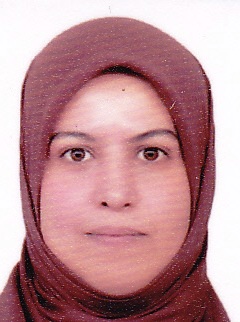 الاسم الكامل : د. رقيباء علي جيجانمحل الولادة : بغداد – العراق الجنسية: عراقيةالدرجة العلمية :استاذ مساعداسم المؤسسة التي تعمل فيها : كلية الزراعة – جامعة بغدادالعنوان : قسم علوم الأغذية– كلية الزراعة – جامعة بغداد ، بغداد – العراق.البريد الإلكتروني : noor7573@yahoo.comاختصاص تقنية حيوية/فطريات/انزيمات